 Biblioteka Publiczna Gminy Lipno z/s w Radomicach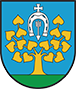 Radomice 102, 87-600 Lipnoe-mail: lipno@uglipno.pl;   www.uglipno.plLipno, dnia 05.09.2023 r.RGK.271.14.2023INFORMACJA Z OTWARCIA OFERTNa podstawie art. 222 ust. 5 ustawy z dnia 11 września 2019 r. - Prawo zamówień publicznych (Dz.U.2023.1605 t.j. z dnia 2023.08.14), Biblioteka Publiczna Gminy Lipno z/s w Radomicach przedstawia informację na temat złożonych ofert do postępowania o udzielenie zamówienia publicznego pn. „Dostaw wraz z montażem wyposażenia meblowego do fili biblioteki publicznej w Jastrzębiu”, prowadzonego w trybie podstawowym bez negocjacji, o którym mowa w art. 275 pkt 1 ustawy Pzp.Do wyznaczonego terminu składania ofert, oferty złożyli następujący Wykonawcy:Z-up Wójt Gminy Lipnomgr Grzegorz KoszczkaNumerofertyNazwa oferenta (firmy)Cena wykonania zamówienia (brutto) PLNDługość okresu udzielanej gwarancji w miesiącach1Biuro Inżynieryjne DOT Tomasz Dubieckiul. Lubomira 29A, 62-090 Mrowino155 226,0060 miesięcy2AP MEBLE Przemysław Chmielewskiul. Sportowa 12, 87-600 Lipno197 393,0060 miesięcy3Drzewiarz- Bis” Sp. z o.o.ul. Kardynała Wyszyńskiego 46A120 487,0060 miesiące4ATG Sp. z o. o. Sp. k.ul. Objazdowa 1, 85-882 Bydgoszcz226 085,0760 miesięcy5Andrzej Piaseckiul. Migdałowa 8, 62-081 Chyby189 268,7160 miesięcy6PB Tenders Jakub Pawulski ul. Kotomierska 1 85-568 Bydgoszcz179 762,0460 miesięcy7Kosmal, Wojciech KosmalaUl. Grabowska 20a82-500 Kwidzyn, Mareza221 064,4560 miesiące